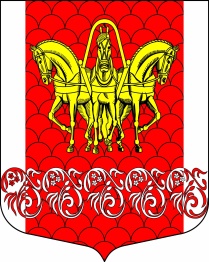 РОССИЙСКАЯ ФЕДЕРАЦИЯСОВЕТ ДЕПУТАТОВКИСЕЛЬНИНСКОГО СЕЛЬСКОГО ПОСЕЛЕНИЯВОЛХОВСКОГО МУНИЦИПАЛЬНОГО РАЙОНАЛЕНИНГРАДСКОЙ ОБЛАСТИЧЕТВЕРТОГО  СОЗЫВА	  РЕШЕНИЕот    06 мая     2024 года      № 15Рассмотрев итоги исполнении бюджета  Кисельнинского сельского поселения Волховского муниципального района Ленинградской области за 2023 год Совет депутатов Кисельнинского сельского поселения Волховского муниципального района Ленинградской областирешил:1. Утвердить отчет об исполнении бюджета  Кисельнинского сельского поселения Волховского муниципального района Ленинградской области за 2023 год по доходам в сумме – 58718,6 тыс. руб., по расходам в сумме – 57290,2 тыс. руб., с превышением доходов над расходами в сумме 1428,4 тыс. руб. и со следующими показателями:            согласно приложению №1 «Источники  внутреннего финансирования дефицита бюджета Кисельнинского сельского поселения Волховского муниципального района Ленинградской области за 2023 год», согласно приложению № 2 «Показатели исполнения доходов бюджета Кисельнинского сельского поселения за 2023 год, согласно приложению № 3 «Показатели исполнения расходов по разделам и подразделам функциональной классификации за 2023год»,согласно приложению № 4 «Показатели исполнения     расходов бюджета по ведомственной структуре расходов  Кисельнинского сельского поселения Волховского муниципального района   на 2023 годсогласно приложению № 5 «Показатели исполнения расходов по разделам, подразделам, целевым статьям (муниципальным программам и непрограммным направлениям деятельности), группам и подгруппам видов расходов классификации расходов бюджета Кисельнинского сельского поселения Волховского муниципального района за 2023год,	согласно приложению № 6 «Отчет об использовании средств дорожного фонда бюджета Кисельнинского сельского поселения Волховского муниципального района за 2023 год.    2. Настоящее решение подлежит официальному опубликованию в газете «Волховские огни», сетевом издании «Волховские огни» и  обнародованию на официальном сайте сельского поселения в информационно-телекоммуникационной сети «Интернет» http кисельня.рф и информационных стендах.3. Постановление вступает в законную силу вступают в силу после  официального опубликования (обнародования).         4. Контроль за исполнением настоящего решения возложить на комиссию по бюджету, налогам и экономическим вопросам.Глава Кисельнинского сельского поселения                                                           В. В. КиселевОб исполнении бюджета Кисельнинского сельского поселения Волховского муниципального района Ленинградской области за 2023 год»